Του / της ………………………………………………………………………………………………..…………………………………………………………………………………………………..…………………………………………………………………………………………………..…………………………………………………………………με έδρα …………………..……… οδός ……………………….… αριθμ. …… Τ.Κ. …………………τηλ. ……………………………….. Fax ………………………….Προς:Το ΔΑΣΑΡΧΕΙΟ ΣΟΥΦΛΙΟΥτης Δημοπρασίας που αναγράφεται στην επικεφαλίδα και των λοιπών στοιχείων Δημοπράτησης, καθώς και των συνθηκών εκτέλεσης της παραπάνω εργασίας, υποβάλλω την παρούσα προσφορά και δηλώνω ότι αποδέχομαι πλήρως και χωρίς επιφύλαξη όλα αυτά και αναλαμβάνω την εκτέλεση της εργασίας με το ακόλουθο ποσοστό έκπτωσης επί της Τιμής του Τιμολογίου της Υπηρεσίας.---------------------------ΠΡΟΣΦΟΡΑ ΠΟΣΟΣΤΟΥ ΕΚΠΤΩΣΗΣΓια τις Εργασίες: «Επείγουσες εργασίες συντήρησης δασικού οδικού δικτύου Δασαρχείου Σουφλίου έτους 2019 (1η κατανομή) – Βελτίωση – Συντήρηση Δασικού Οδικού Δικτύου Δασ. Συμπλέγματος Δαδιάς – Λευκίμης – Σουφλίου Περιοχής Δασαρχείου Σουφλίου»,π ρ ο σ φ έ ρ ωποσοστό έκπτωσης επί της τιμής εκκίνησης που ορίζεται στο άρθρο 4 της Διακήρυξης – Συγγραφής Υποχρεώσεων που εγκρίθηκε με την αριθ. 11814 / 31- 05 - 2019 απόφαση Δ/νσης Δασών Ν. Έβρου.Σουφλί .........................Ο Προσφέρων                   ( Σφραγίδα - Υπογραφή )Σουφλί 03 –06– 2019ΑΚΡΙΒΕΣ ΑΝΤΙΓΡΑΦΟ( Σφραγίδα - Υπογραφή )ΕΛΛΗΝΙΚΗ ΔΗΜΟΚΡΑΤΙΑ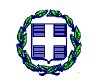 ΑΠΟΚΕΝΤΡΩΜΕΝΗ ΔΙΟΙΚΗΣΗΜΑΚΕΔΟΝΙΑΣ – ΘΡΑΚΗΣΓΕΝΙΚΗ Δ/ΝΣΗ ΔΑΣΩΝ ΚΑΙ ΑΓΡΟΤΙΚΩΝ ΥΠΟΘΕΣΕΩΝΔ/ΝΣΗ ΔΑΣΩΝ Ν. ΕΒΡΟΥΔΑΣΑΡΧΕΙΟ ΣΟΥΦΛΙΟΥΕΡΓΑΣΙΑ:«Επείγουσες εργασίες συντήρησης δασικού οδικού δικτύου Δασαρχείου Σουφλίου έτους 2019 (1η κατανομή) –  Βελτίωση – Συντήρηση Δασικού Οδικού Δικτύου Δασ. Συμπλέγματος Δαδιάς – Λευκίμης – Σουφλίου Περιοχής Δασαρχείου Σουφλίου»ΕΛΛΗΝΙΚΗ ΔΗΜΟΚΡΑΤΙΑΑΠΟΚΕΝΤΡΩΜΕΝΗ ΔΙΟΙΚΗΣΗΜΑΚΕΔΟΝΙΑΣ – ΘΡΑΚΗΣΓΕΝΙΚΗ Δ/ΝΣΗ ΔΑΣΩΝ ΚΑΙ ΑΓΡΟΤΙΚΩΝ ΥΠΟΘΕΣΕΩΝΔ/ΝΣΗ ΔΑΣΩΝ Ν. ΕΒΡΟΥΔΑΣΑΡΧΕΙΟ ΣΟΥΦΛΙΟΥΧΡΗΜΑΤΟΔΟΤΗΣΗ:Πρόγραμμα Δημοσίων Επενδύσεων της ΣΑΕΠ 531Έργο 2014ΕΠ53100003ΠΡΟΫΠΟΛΟΓΙΣΜΟΣ:10.000,00 ευρώ με ΦΠΑΕΝΤΥΠΟ ΟΙΚΟΝΟΜΙΚΗΣ ΠΡΟΣΦΟΡΑΣαριθμητικώςολογράφωςΣΥΝΤΑΧΘΗΚΕΕΛΕΓΧΘΗΚΕ & ΘΕΩΡΗΘΗΚΕΗ ΣυντάκτριαΓιαννούλα ΔιαγκάκηΔασοπόνος με Α΄ βαθμόΗ Αναπληρώτρια ΔασάρχηςΓιαννούλα ΔιαγκάκηΔασοπόνος με Α΄ βαθμόΕΓΚΡΙΘΗΚΕΕΓΚΡΙΘΗΚΕΕΓΚΡΙΘΗΚΕΜε την αριθ. πρωτ. 11814 / 31- 05- 2019 απόφαση Δ/νσης Δασών Ν. ΈβρουΜε την αριθ. πρωτ. 11814 / 31- 05- 2019 απόφαση Δ/νσης Δασών Ν. ΈβρουΜε την αριθ. πρωτ. 11814 / 31- 05- 2019 απόφαση Δ/νσης Δασών Ν. ΈβρουΑλεξανδρούπολη  31- 05 - 2019Ο Διευθυντής Δασών Ν. Έβρου κ.α.α.Δρ. Πέτρος Κ. ΑνθόπουλοςΠΕ Γεωτεχνικών (Δασολόγος) με Α΄ βαθμόΑλεξανδρούπολη  31- 05 - 2019Ο Διευθυντής Δασών Ν. Έβρου κ.α.α.Δρ. Πέτρος Κ. ΑνθόπουλοςΠΕ Γεωτεχνικών (Δασολόγος) με Α΄ βαθμόΑλεξανδρούπολη  31- 05 - 2019Ο Διευθυντής Δασών Ν. Έβρου κ.α.α.Δρ. Πέτρος Κ. ΑνθόπουλοςΠΕ Γεωτεχνικών (Δασολόγος) με Α΄ βαθμό